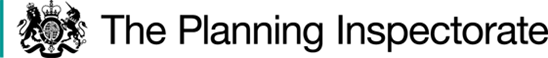 Appeal Ref: APP/N1025/W/23/3319160 Planning Application Ref: ERE/0722/0038Proposal:  Outline Application for up to 196 dwellings with all matters reserved                                      other than the means of accessSite: Land north west of 1-12 Twelve Houses, Sowbrook Lane, Stanton By Dale, Derbyshire DE7 4QXInspector: Andrew McCormack BSc (Hons) MRTPIINQUIRY HEARING PROGRAMME (v3) (as at 10 August 2023) Venue: Council Chamber, Long Eaton Town Hall, Derby Road, Long Eaton, Derbyshire NG10 1HUWeek OneWeek TwoNote: Timings are based on the estimates provided prior to the Inquiry hearings by the advocates for both main parties and may be subject to change as the Inquiry progresses.AM SessionPM SessionDay 110.00 – 13.0014.00 – 17.00Days 2 - 309.30 – 13.0014.00 – 17.00AM Session PM SessionWednesday 9 AugustDAY 1Inspector: Opening Opening statements:    Appellant     Council Interested parties’ statements    Mr John Frudd     Mr Paul Harvey LPA Witness 1: Mr Adam Reddish (EBC)PlanningReasons for Refusal 8, 9 & 10Main Issues 4, 5 & 6LPA Witness 1: Mr Adam Reddish (EBC)(contd)PlanningReasons for Refusal 8, 9 & 10Main Issues 4, 5 & 6LPA Witness 2: Mr James Grundy (EBC) Sustainable Development & Landscape Reasons for Refusal 1 & 5Main Issues 1 and 2Thursday  10 AugustDAY 2LPA Witness 2: Mr James Grundy (EBC) (contd)Sustainable Development & LandscapeReasons for Refusal 1 & 5Main Issues 1 and 2APP Witness 1: Mr Kieran Laxen (Air Pollution Services) Air QualityReason for Refusal 6Main Issue 1 (Sustainable Development)APP Witness 2: Mr Rob Hughes (Incola)Landscape Reason for Refusal 5Main Issue 2Friday 11 August DAY 3APP Witness 3: Mr Martin Andrews (MAC)HighwaysReasons for Refusal 2 & 3 Main Issue 1 (Highways)ReserveAM SessionPM SessionDays 4 - 509.30 – 13.0014.00 – 17.00AM Session PM SessionTuesday 15 AugustDAY 4APP Witness 4: Mr Simon Hawley (Harris Lamb)Planning Reasons for Refusal 1, 8, 9 & 10Main Issues 1, 4, 5 & 6Round Table Sessions:Planning Conditions Planning ObligationsWednesday 16 August DAY 5Note: Start time 10.30amClosing Submissions:   Council    Appellant Cost Applications (if any)Site Visit ArrangementsClose of Inquiry HearingsReserve